ПОСТАНОВЛЕНИЕПЛЕНУМАОб утверждении Положения о проведенииреспубликанской октябрятского маршрута «Территория детства»В целях совершенствования форм работы с октябрятами, воспитания активной гражданской позиции, развития интеллектуально-творческих способностей и самореализации членов организации, заслушав и обсудив информацию заместителя председателя Минского областного Совета общественного объединения «Белорусская республиканская пионерская организация» (далее – МОС ОО «БРПО») Коптеву Е.М., Пленум МОС ОО «БРПО»ПОСТАНОВЛЯЕТ:Информацию заместителя председателя МОС ОО «БРПО» Коптевой Е.М. принять к сведению.Районным (Жодинскому городскому) Советам ОО «БРПО» обеспечить:регистрацию команд на сайте ОО «БРПО»;довести данное постановление до пионерских дружин, а также всех заинтересованных.3. Ответственность за исполнение данного постановления возложить на председателей районных (Жодинского городского) Советов ОО «БРПО».4. Контроль за исполнением данного постановления возложить на заместителя председателя МОС ОО «БРПО» Коптеву Е.М.Председатель	подпись	Т.А. ДаньковаУтвержденоПостановление ПленумаМОС ОО «БРПО»31 августа 2022 года №7ПОЛОЖЕНИЕо  проведении  Республиканского  октябрятскогомаршрута «Территория детства»Республиканский октябрятский маршрут «Территория детства» (далее – маршрут) проводится среди младших членов Общественного объединения «Белорусская республиканская пионерская организация» (далее – ОО «БРПО»).Маршрут направлен на совершенствование форм работы с октябрятами, проводится с целью повышения мотивации к самообучению, воспитания активной гражданской позиции, формирования новых компетенций, реализации креативного потенциала, повышения личностной самооценки членов пионерской организации.1. Организаторы: ОО «БРПО». Аппарат Центрального Совета ОО «БРПО» отвечает за разработку содержания маршрута при поддержке Министерства образования Республики Беларусь.2. Участники: октябрята в возрасте 7-10 лет в составе октябрятских групп. Одна октябрятская группа может быть представлена несколькими командами. Октябрятские группы пионерских дружин малокомплектных школ могут быть объединены в одну команду. Количество команд, зарегистрированных от одной пионерской дружины – не ограничено. Состав команды – 10 человек. 3. Сроки проведения.3.1. Маршрут проводится в пять этапов:первый регистрационный этап (сентябрь – октябрь 2022 года) – виртуальный. Регистрация участников игры во вкладке «Регистрация на проекты ОО «БРПО» на официальном сайте ОО «БРПО, определение состава участников игры. По усмотрению организаторов срок регистрации участников игры может быть продлен.второй игровой этап (ноябрь 2022 – май 2023 года) – дружинный. Проводится в пионерских дружинах учреждений общего среднего образования территориальных Советов ОО «БРПО». третий отборочный этап (1-15 июня 2023 года) – районный, городской. Определение по 3-х лучших команд территориальными Советами ОО «БРПО». Победители и призеры третьего отборочного этапа принимают участие в четвертом отборочном этапе.четвертый отборочный этап (до 30 июня 2023 года) – областной, Минский городской. Определение по 3 лучшие команды областными (Минским городским) Советами ОО «БРПО». Победители и призеры четвертого отборочного этапа принимают участие в пятом заключительном этапе игры.пятый заключительный отборочный этап (июль 2023 года) – республиканский (далее – финал). Определение победителей и призеров маршрута.К участию в отборе в финале игры допускается по 3 команды от областных и Минского городского Советов ОО «БРПО».4. Содержание и порядок проведения.4.1. Маршрут содержит 7 заданий. Особенность маршрута – информация для самостоятельной или групповой деятельности участников, материалы которого полностью размещен на сайте brpo.by по ссылке https://brpo.by/territorija-detstva/.4.2. Маршрут стимулирует октябрят к самостоятельному поиску позитивной информации, к работе в команде и совместной деятельности детей и родителей (старших вожытых).Допускается помощь, поддержка наравных заинтересованных взрослых. Выполнение заданий и прохождение маршрута взрослыми вместо детей не допустимо.4.3. Маршрут предполагает образовательное приключение по 7 тематическим блокам в течение 7 месяцев.Задание 1 (ноябрь) «Территория логики»;Задание 2 (декабрь) «Территория творчества»;Задание 3 (январь) «Территория самоуправления»;Задание 4 (февраль) «Территория семьи»;Задание 5 (март) «Территория здоровья»;Задание 6 (апрель) «Территория спорта»;Задание 7 (май) «Территория памяти».Организаторы вправе определять последовательность размещения заданий.4.4. Задача участников – выполнить ежемесячные задания игрового маршрута, последовательно выполняя план действий с первого по седьмой и предоставить в любой творческой форме итоговую карту прохождения маршрутов с выполнеными заданиями размером до 1 метра.4.5. Маршрут считается законченным, когда участники выполнили все задания в полном объеме и разработали итоговую карту.4.7. Желающим принять участие в маршруте необходимо:сформировать команду;зарегистрироваться на сайте ОО «БРПО» (brpo.by), указав область (г.Минск), номер подписки, дату подписки, название команды, количество игроков, наименование пионерской дружины учреждения образования, Ф.И.О. руководителя, должность, мобильный телефон с кодом;оформить карту прохождения маршрута с выполненными заданиями в любой творческой форме;выполнить все задания маршрутов без исключения;размещать ход выпления заданий маршрута в социальных сетях под хештэгами #БРПО, #ТД2022 #Октябрятскиймаршрут4.8. Команде при регистрации присваивается регистрационный номер. Каждая команда имеет собственный регистрационнй номер.4.9. Команды, не прошедшие регистрацию, к участию в маршруте не допускаются. По усмотрению организаторов, срок регистрации участников игры может быть продлен.4.10. Ежемесячно, с ноября 2022 года по май 2023 года, на официальном сайте ОО «БРПО» (brpo.by) по ссылке https://brpo.by/territorija-detstva/ публикуются материалы игры, тематические задания маршрута. 5. Награждение.5.1. Победители, призеры (1,2,3 место) награждаются дипломами и призами организаторов. Организаторы вправе учреждать дополнительные специальные номинации и призы.5.2. Награждение Победителей (1 место) состоится в рамках празднования Дня Белорусской республиканской пионерской организации в г.Минске 13 сентября 2023 года.5.3. Руководители команд победителей и призеров маршрута примут участие в V Республиканском форуме вожатых.6. Финансирование.Осуществляется за счет собственных средств организаторов маршрута, а также иных средств, не запрещенных законодательством Республики Беларусь.7. Заключительные положения7.1. Работы участников и победителей маршрута могут в дальнейшем использоваться в некоммерческих целях (репродуцирование работ для нужд ОО «БРПО», в методических и информационных изданиях организации, носителях, в полиграфической продукции).7.2. Организаторы оставляют за собой право изменять регламент проведения конкурса. Информация об изменениях регламента публикуется наофициальном сайте ОО «БРПО».Правила проведенияРеспубликанского октябрятского маршрута «Территория детства»Игра-маршрут начнется в ноябре и продлится до мая. В течении года вы окунетесь в атмосферу «Территории детства» и откроете полезные и интересные занятия для детей и взрослых. Особенностью маршрута является то, что 7 заданий, вся информация для освоения находится на сайте brpo.by. Октябрята впервые участвуют вмаршруте, и нуждаются в бесценном опыте и поддержке родителей. Будет хорошо, если мамы и папы смогут принять участие в нашем приключении. Старайтесь не выполнять задания за ребят, а дайте возможность действовать самостоятельно, лишь направляя и помогая, где это необходимо. Самое сложное для мальчишек и девчонок – это выбрать главное из большого потока информации: научите выбирать главное и правильно оформлять.Победители игры, лучшие из лучших, примут участие в республиканских мероприятиях, посвященных Дню Белорусской республиканской пионерской организации 13 сентября 2023 года в г.Минске, а руководители команд отправятся на V Республиканский форум вожатых.На сайте brpo.by по ссылке https://brpo.by/territorija-detstva/ будут размещены 7 маршрутов игры, которые предстоит пройти.Задание 1 (ноябрь) «Территория логики»;Задание 2 (декабрь) «Территория творчества»;Задание 3 (январь) «Территория самоуправления»;Задание 4 (февраль) «Территория семьи»;Задание 5 (март) «Территория здоровья»;Задание 6 (апрель) «Территория спорта»;Задание 7 (май) «Территория памяти».Выполнение заданий каждого уровня предполагает выполнение различного уровня сложности задач, получение опыта и наработки новых навыков. Выполненное задание –это большая или маленькая ступенька, каждая из которых символизирует цели Белорусской республиканской пионерской организации. Дерзайте!Задание 1 «Территория логики» – новички в деле. Изучите и выполните игровые задания, которые помогут развить внимание, память и мышление участников.Задание 2 «Территория творчества» – отличная возможность стать талантливым художником и порисовать в технике дудлинг. Скачивайте шаблоны и разрисовывайте в популярном направлении современного искусства.Задание 3 «Территория самоуправления». Организуйте неделю самоуправления у себя в классе. Возьмите на себя функции педагога – проведите уроки, выставите оценки и выполните обязанности воспитательной службы класса. Задание 4 «Территория семьи». Устройте увлекательную, динамичную и, самое главное, спортивную акцию в школе, в которой может принять участие вся семья. Снимите видео спортивных соревнований и выложите в социальные сети под хэштэгами маршрута.Задание 5 «Территория здоровья;Задание 6 «Территория спорта;Задание 7 «Территория памяти. Добрая память и благодарность героям, которые приближали долгожданную Победу!Удачи и успехов всем участникам маршрута!Приложение 1Заявкаучастника республиканскогооктябрятского маршрута «Территория детства»_______________                   _______________________         _______________          (Должность)                               (подпись, место для печати)                                 (Ф.И.О.)Приложение 2Аннотированный каталог октябрятских карт___________________________ Совет ОО «БРПО»название пионерской организацииГРАМАДСКАЕ АБ'ЯДНАННЕ«БЕЛАРУСКАЯ РЭСПУБЛIКАНСКАЯПIЯНЕРСКАЯ АРГАНIЗАЦЫЯ»МІНСКІ АБЛАСНЫ САВЕТ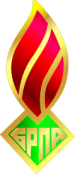 ОБЩЕСТВЕННОЕ ОБЪЕДИНЕНИЕ«БЕЛОРУССКАЯ РЕСПУБЛИКАНСКАЯПИОНЕРСКАЯ ОРГАНИЗАЦИЯ»МИНСКИЙ ОБЛАТСНОЙ СОВЕТ31.08.202231.08.2022№ 7№ 7г. Минскг. МинскДата регистрации ___ ____ 2022Регистрационный номер _________________1.Название  команды2.Название пионерской дружины (при наличии)3.Учреждение общего среднего образования4.Электронный адрес учреждения общего среднего образования5.Ф.И.О. руководителякоманды (полностью)6.Контактный (мобильный) телефон руководителя команды7.Подписной абонемент республиканской газеты для детей и подростков «Зорька» (копия)прикрепить 8.Сведения об участниках команды:Сведения об участниках команды:№п/пФ.И. (полностью)Дата рождения (возраст)Класс 1.2.3.4.5.6.7.8.9.10.№п/пНазвание командыКол-во чел.Полное название учрежденияПочтовый адрес (индекс), Электронная почтаФ.И.О. руководителя, должностьконтактный тел. (с указанием кода)